 SERCE dla Mamy26 maja obchodzimy Dzień Mamy. Zaprezentuję Ci dwa pomysły na proste, lecz efektowne laurki, czyli ,,Serce dla Mamy”. Zapraszam.Do wykonania serca z bibuły potrzebujesz:- kartkę z bloku technicznego (u mnie format A5),- czerwoną bibułę,- ołówek,- klej,- dodatkowo: wydrukowany napis ,,Najlepsza Mama na świecie”. Treść możesz wymyślić i napisać samodzielnie .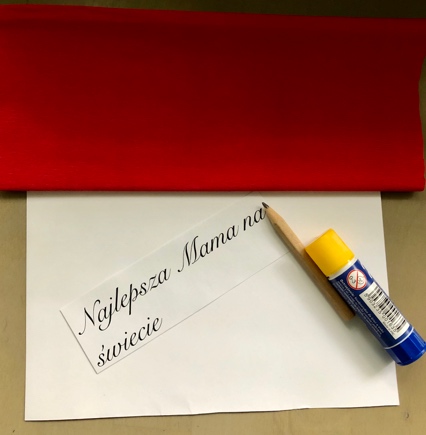 Na białej kartce (ułożonej poziomo) narysuj serce.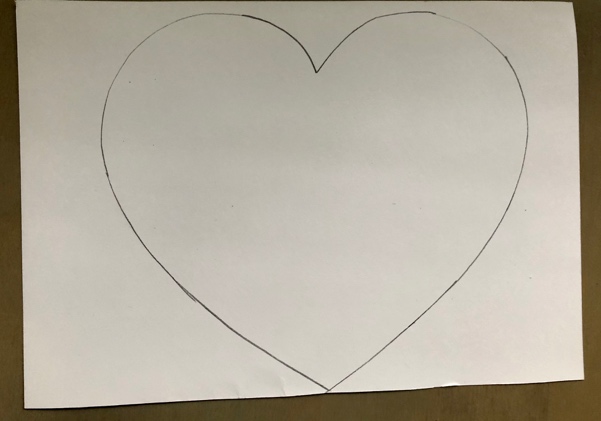 Z czerwonej bibuły zrób małe kuleczki.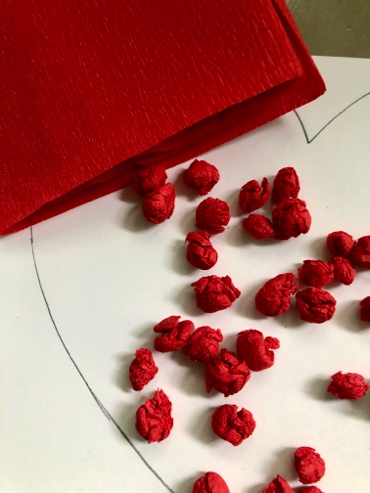 Wyklej szablon serca kuleczkami z bibuły.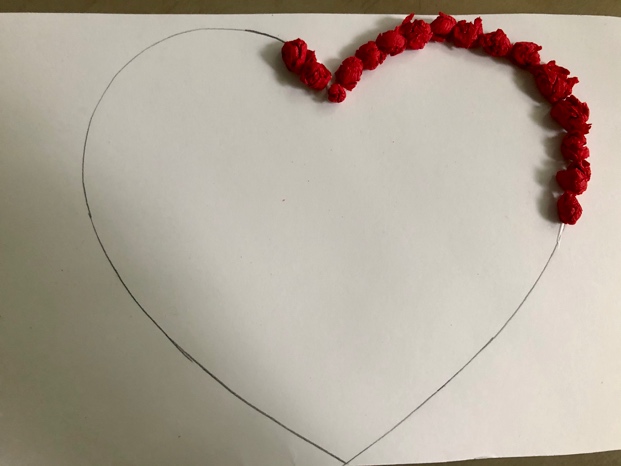 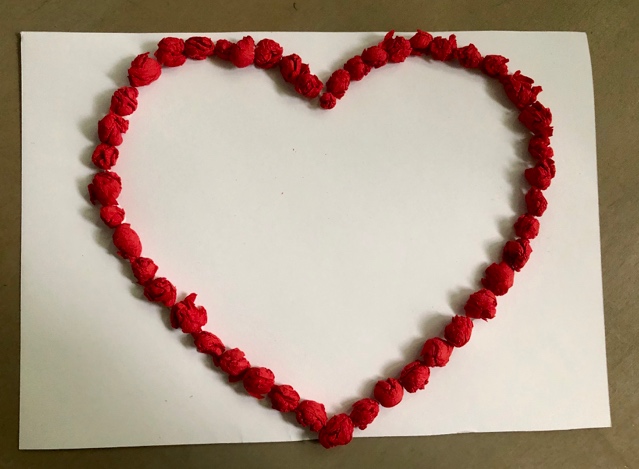 Dodaj w środek serca swój własny napis. Laurka gotowa.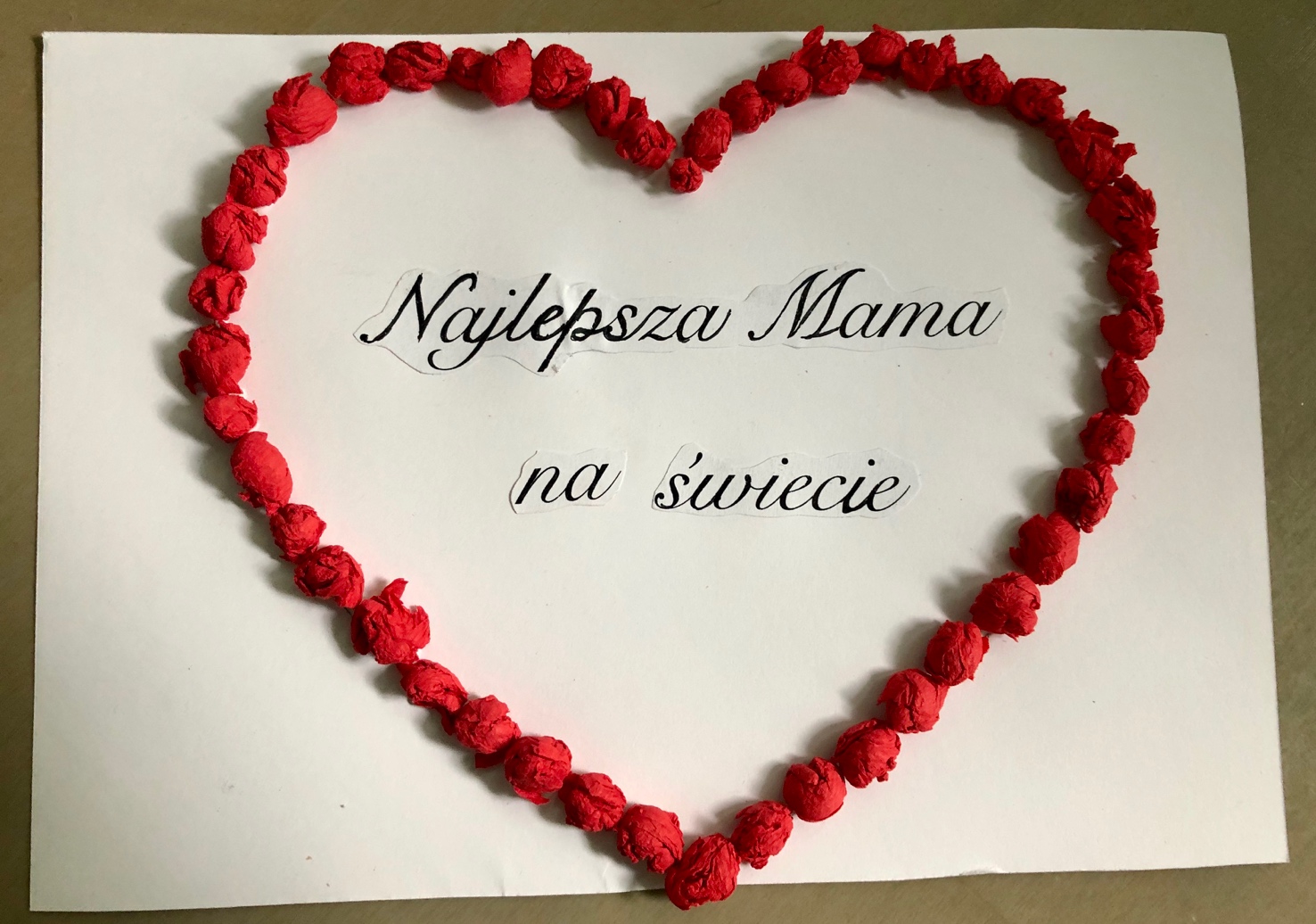 Serce stemplowane gumką ołówkaDo wykonania potrzebujesz:- białą kartkę z bloku technicznego (u mnie format A5),- szablon serca,- czerwoną farbę,- ołówek z gumką,- czarny cienkopis.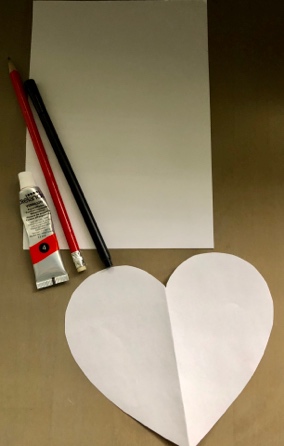 Do kartki przyłóż szablon serca, połóż na nim coś ciężkiego, aby się nie poruszał i pozostał w jednym miejscu. Zamocz gumkę ołówka w czerwonej farbie i stempluj – odciskaj gumkę naokoło szablonu.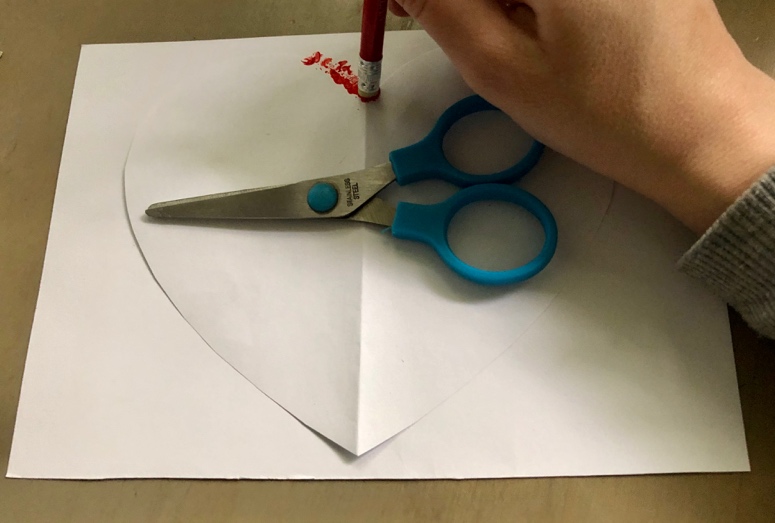 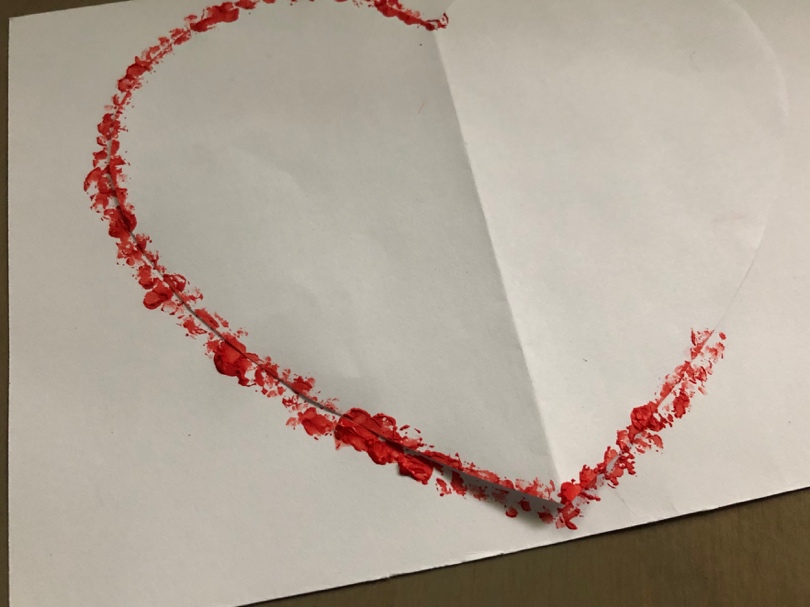 Zdejmij szablon. Serce jest gotowe. W środku napisz coś Mamie .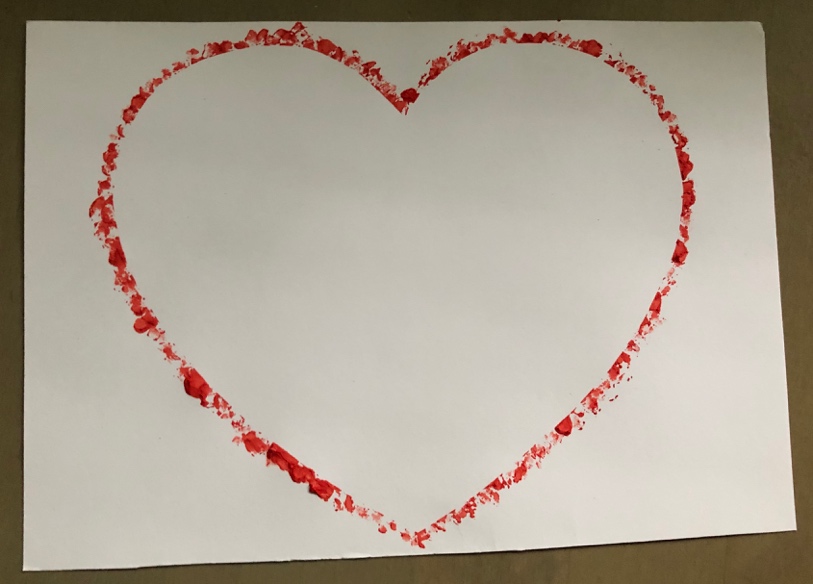 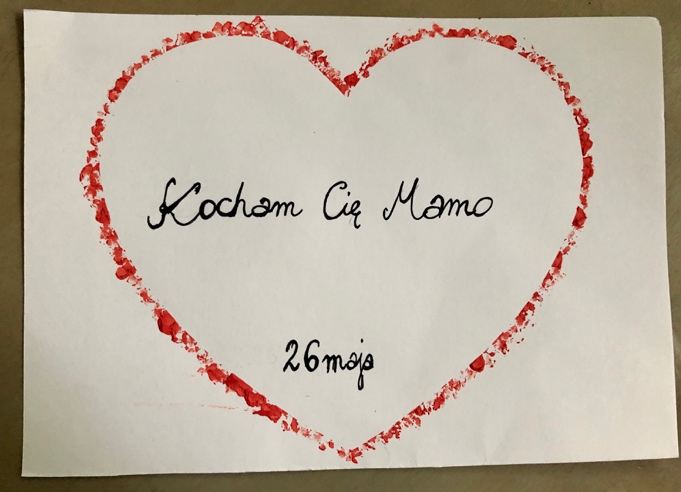 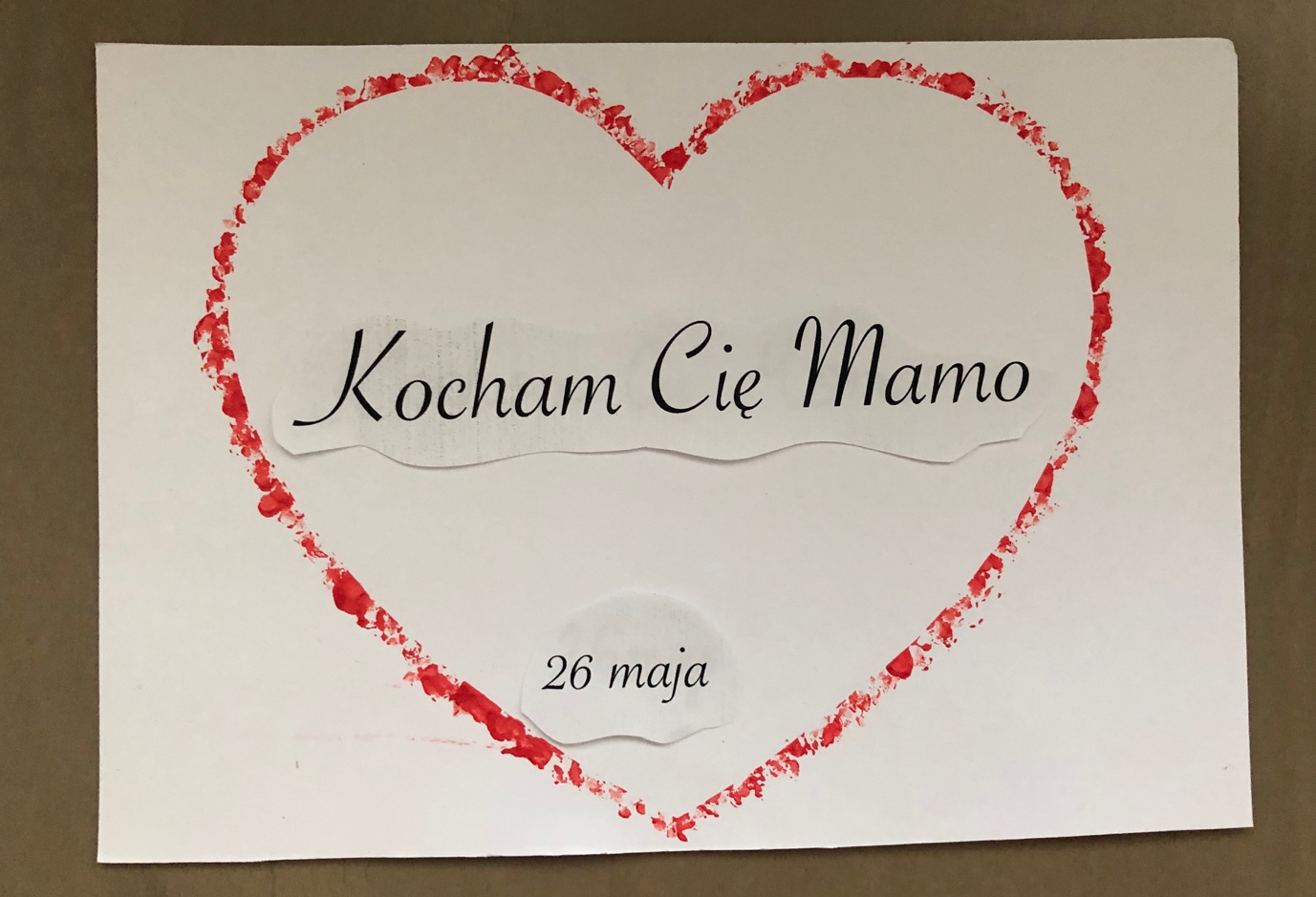 Ważne.Dzięki wykonaniu tej pracy: - doskonalisz sprawności manualne,- doskonalisz integrację zmysłów,- ćwiczysz zmysł dotyku,- rozwijasz inwencję i wyobraźnię, działasz w sposób twórczy,- obdarowując Mamę własnoręcznie wykonaną laurką pogłębiasz więzi rodzinne, sprawiasz radość, okazujesz szacunek i miłość .Karta pracy rozwija kompetencje kluczowe:- świadomość i ekspresja kulturalna: twórcze wyrażanie idei, otwarcie na nowości, umiejętność wyrażania wrażliwości i ekspresji podczas czynności plastycznych, technicznych i kreatywnych, umiejętność wyrażania siebie poprzez wykonanie pracy, świadomość tradycji związanej z obchodami Dnia Mamy . Opracowanie: K.B.